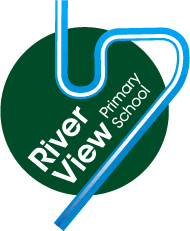 NurseryReceptionYear 1Year 2Year 3Year 4Year 5Year 6Festival Celebrations and Stories 1Festival Celebrations and Stories 2Celebrations/ChristianityChristianity/IslamIslam/ JudaismChristianity & Non Religious BeliefsJudaism/ Hinduism & Non Religious BeliefsHinduism/ Buddhism & Non Religious Beliefs Buddhism/ Sikhism/Multidisciplinary RE Festival Celebrations and Stories 1Festival Celebrations and Stories 2Celebrations/ChristianityChristianity/IslamIslam/ JudaismChristianity & Non Religious BeliefsJudaism/ Hinduism & Non Religious BeliefsHinduism/ Buddhism & Non Religious Beliefs Buddhism/ Sikhism/Multidisciplinary RE Cycle 1Autumn Term 2Which stories are special and why?    What times are special and why? What times are special and why? What places are special and why?How and why do we celebrate special and sacred times?Who is Christian and what do they believe? Who is a Muslim and what do they believe? What does it mean to belong to a faith community? What do different people believe about God? Who is Jewish and what do they believe?What do different people believe about God?Why do some people think that life is like a journey and what significant experiences mark this?If God is everywhere, why go to a place to worship? What do religions say to us when life gets hard?Why do some people think God exists?  Is it better to express yourself in arts and architecture or in charity and generosity? Comparison and Contrasting study weaved in throughout year group plans.  Content from previous year groups of Religions and Non Religious content revised and revisited within and after each cycle.Comparison and Contrasting study weaved in throughout year group plans.  Content from previous year groups of Religions and Non Religious content revised and revisited within and after each cycle.Comparison and Contrasting study weaved in throughout year group plans.  Content from previous year groups of Religions and Non Religious content revised and revisited within and after each cycle.Comparison and Contrasting study weaved in throughout year group plans.  Content from previous year groups of Religions and Non Religious content revised and revisited within and after each cycle.Comparison and Contrasting study weaved in throughout year group plans.  Content from previous year groups of Religions and Non Religious content revised and revisited within and after each cycle.Comparison and Contrasting study weaved in throughout year group plans.  Content from previous year groups of Religions and Non Religious content revised and revisited within and after each cycle.Comparison and Contrasting study weaved in throughout year group plans.  Content from previous year groups of Religions and Non Religious content revised and revisited within and after each cycle.Comparison and Contrasting study weaved in throughout year group plans.  Content from previous year groups of Religions and Non Religious content revised and revisited within and after each cycle.Comparison and Contrasting study weaved in throughout year group plans.  Content from previous year groups of Religions and Non Religious content revised and revisited within and after each cycle.Comparison and Contrasting study weaved in throughout year group plans.  Content from previous year groups of Religions and Non Religious content revised and revisited within and after each cycle.Comparison and Contrasting study weaved in throughout year group plans.  Content from previous year groups of Religions and Non Religious content revised and revisited within and after each cycle.Comparison and Contrasting study weaved in throughout year group plans.  Content from previous year groups of Religions and Non Religious content revised and revisited within and after each cycle.Comparison and Contrasting study weaved in throughout year group plans.  Content from previous year groups of Religions and Non Religious content revised and revisited within and after each cycle.Comparison and Contrasting study weaved in throughout year group plans.  Content from previous year groups of Religions and Non Religious content revised and revisited within and after each cycle.Comparison and Contrasting study weaved in throughout year group plans.  Content from previous year groups of Religions and Non Religious content revised and revisited within and after each cycle.Comparison and Contrasting study weaved in throughout year group plans.  Content from previous year groups of Religions and Non Religious content revised and revisited within and after each cycle.Comparison and Contrasting study weaved in throughout year group plans.  Content from previous year groups of Religions and Non Religious content revised and revisited within and after each cycle.Comparison and Contrasting study weaved in throughout year group plans.  Content from previous year groups of Religions and Non Religious content revised and revisited within and after each cycle.Cycle 1Summer Term 2Which people are special and why?What places are special and why?Being special: where do we belong? What is special about our world?What makes some places sacred?Who is Christian and what do they believe?What can we learn from sacred books? What does it mean to belong to a faith community? Why do people pray? What can we learn from religions about deciding what is right and wrong? Why are festivals important to religious communities?  What does it mean to be a Hindu in Britain today?What do religions say to us when life gets hard? What does it mean to be a Buddhist in Britain today? What does it mean to be a Sikh in Britain today? What can we learn from psychology and theology about the idea of God? Cycle 1Summer Term 2Which people are special and why?What places are special and why?Being special: where do we belong? What is special about our world?What makes some places sacred?Who is Christian and what do they believe?What can we learn from sacred books? What does it mean to belong to a faith community? Why do people pray? What can we learn from religions about deciding what is right and wrong? Why are festivals important to religious communities?  What does it mean to be a Hindu in Britain today?What do religions say to us when life gets hard? What does it mean to be a Buddhist in Britain today? What does it mean to be a Sikh in Britain today? What can we learn from psychology and theology about the idea of God? Cycle 1Summer Term 2Which people are special and why?What places are special and why?Being special: where do we belong? What is special about our world?What makes some places sacred?Who is Christian and what do they believe?What can we learn from sacred books? What does it mean to belong to a faith community? Why do people pray? What can we learn from religions about deciding what is right and wrong? Why are festivals important to religious communities?  What does it mean to be a Hindu in Britain today?What do religions say to us when life gets hard? What does it mean to be a Buddhist in Britain today? What does it mean to be a Sikh in Britain today? What can we learn from psychology and theology about the idea of God? 